Протокол засідання вченої ради Історико-філософського факультету № 4від 16 грудня 2021 рокуПрисутні: 17 членів вченої ради Історико-філософського факультету: О.С. Александрова (голова вченої ради), Р.В. Мартич (секретар), В.М. Завадський, Г.В. Саган, О.О. Салата, І.В. Срібняк, Р.О. Додонов, М.Ю. Відейко, В.М. Андрєєв, Г.М. Надтока, О.В. Горбань, Л.В. Панасюк, Т.Ю. Гошко, Д.В. Кузьміч, Л.В. Ващенко, Д.К. Хохлов, О.А. Король.1. Підготовка фінального звіту на Вчену раду університету з виконання наукової теми Історико-філософського факультету. Тема: «Складні питання історичної пам’яті країн Центрально-Східної Європи ХХ-ХХІ ст. у парадигмі діалогічності української культури». Реєстраційний номер: 0116U003294.(Доповідач:  завідувач кафедри історії України, проф. О.О.Салата)СЛУХАЛИ: завідувача кафедри історії України, доктора історичних наук, професора  О.О.Салату про звіт на Вчену раду Університету з виконання наукової теми Історико-філософського факультету. ВИСТУПИЛИ: декан Історико-філософського факультету, доктор філософських наук, професор О.С. АлександроваУХВАЛИЛИ: рекомендувати звіт з виконання наукової теми Історико-філософського факультету до представлення Вченій раді Університету.ГОЛОСУВАЛИ:«За» – одноголосно.«Проти» – немає.«Утрималися» – немає.2. Про рекомендацію до друку чергового випуску журналу “Схід / Skhid”, 2021 р., том 2, випуск 3 (листопад-грудень), серія “Історичні науки”СЛУХАЛИ: Про затвердження до друку чергового випуску журналу “Схід / Skhid”, 2021 р., том 2, випуск 3 (листопад-грудень), серія “Історичні науки”.ВИСТУПИЛИ: декан Історико-філософського факультету, д.філос.н., професор Александрова О.С., яка повідомила, що Університет як співзасновник журналу має затвердити до друку зміст чергового номера з філософських наук. Александрова О.С. представила на розгляд Вченої ради факультету зміст журналу “Схід / Skhid”, 2021 р., том 2, випуск 3 (листопад-грудень), серія “Історичні науки”УХВАЛИЛИ: клопотати перед Вченою Радою Київського університету імені Бориса Грінченка про:1. Рекомендацію до друку чергового випуску журналу “Схід / Skhid”, 2021 р., том 2, випуск 3 (листопад-грудень), серія “ Історичні науки”.ГОЛОСУВАЛИ:«За» – одноголосно.«Проти» – немає.«Утрималися» – немає.3. Про голів екзаменаційних комісій.(Доповідач: заступник декана з науково-методичної та навчальної роботи, доцент В.М. Завадський)СЛУХАЛИ: заступника декана з науково-методичної та навчальної роботи, доцента В.М. Завадського про голів екзаменаційних комісій зі встановлення відповідності рівня освітньої підготовки кадрів до вимог освітньо-професійних та освітньо-наукових  програм та присвоєння  кваліфікації  за першим (бакалаврським) та другим (магістерським) рівнями  вищої освіти в Київському університеті імені Бориса Грінченка  на 2022 рікПИСОК ГОЛІВ ЕКЗАМЕНАЦІЙНИХ КОМІСІЙзі встановлення відповідності рівня освітньої підготовки кадрів до вимог освітньо-професійних та освітньо-наукових  програм та присвоєння  кваліфікації  за першим (бакалаврським) та другим (магістерським) рівнями  вищої освіти в Київському університеті імені Бориса Грінченка  на 2022 рікВИСТУПИЛИ: завідувачі кафедрУХВАЛИЛИ: прийняти наступну інформацію до відома ГОЛОСУВАЛИ:«За» – одноголосно.«Проти» – немає.«Утрималися» – немає.4. Затвердження тем бакалаврських (спеціальностей «Філософія» та «Історія та археологія», «Політологія») та магістерських робіт студентів 2022 року випуску (спеціальностей «Філософія» та «Історія та археологія»).(Доповідачі: завідувачі кафедр)4.1. СЛУХАЛИ: завідувача кафедри філософії, доктора філософських наук, професора Додонова Романа Олександровича про затвердження тем бакалаврських та магістерських робіт студентів 2022 року випуску.ВИСТУПИЛИ: декан Історико-філософського факультету, доктор філософських наук, професор О.С. АлександроваУХВАЛИЛИ: Затвердити теми бакалаврських та магістерських робіт студентів спеціальності 031 «Філософія» 2022 року випуску у наступному вигляді:ГОЛОСУВАЛИ:«За» – одноголосно.«Проти» – немає.«Утрималися» – немає.4.2. СЛУХАЛИ: завідувачку кафедри політології, доктора політичних наук, доцента Пояркову Тетяну Костянтинівну про затвердження тем бакалаврських робіт студентів спеціальності 052 «Політологія»  2022 року випуску.ВИСТУПИЛИ: декан Історико-філософського факультету, доктор філософських наук, професор О.С. АлександроваУХВАЛИЛИ: Затвердити теми бакалаврських робіт студентів спеціальності 052 «Політологія» 2022 року випуску у наступному вигляді:ГОЛОСУВАЛИ:«За» – одноголосно.«Проти» – немає.«Утрималися» – немає.4.3. СЛУХАЛИ: завідувачку кафедри історії України доктора історичних наук, професора, Салату О.О. про затвердження тем бакалаврських та магістерських робіт студентів спеціальності 032 «Історія та археологія» 2022 року випуску. ВИСТУПИЛИ: декан Історико-філософського факультету, доктор філософських наук, професор О.С. АлександроваУХВАЛИЛИ: Затвердити теми бакалаврських  та магістерських робіт студентів спеціальності 032 «Історія та археологія» 2022 року випуску у наступному вигляді:ГОЛОСУВАЛИ:«За» – одноголосно.«Проти» – немає.«Утрималися» – немає.4.4. СЛУХАЛИ: завідувача кафедри всесвітньої історії доктора історичних наук, професора, Срібняка І.В. про затвердження тем бакалаврських та магістерських робіт студентів спеціальності 032 «Історія та археологія» 2022 року випуску. ВИСТУПИЛИ: декан Історико-філософського факультету, доктор філософських наук, професор О.С. АлександроваУХВАЛИЛИ: Затвердити теми бакалаврських  та магістерських робіт студентів спеціальності 032 «Історія та археологія» 2022 року випуску у наступному вигляді:Спеціалізація  – країни Далекого Сходу (Японія, Китай, Корея)Спеціалізація  – країни Центрально-Східної Європи (Польща, Чехія, Словаччина).ГОЛОСУВАЛИ:«За» – одноголосно.«Проти» – немає.«Утрималися» – немає.5. Про рекомендацію кандидатури Шепетяка Олега Михайловича до обрання дійсним членом Національної академії наук вищої освіти України.СЛУХАЛИ: декана Історико-філософського факультету, доктора філософських наук, професора О.С. АлександровуВИСТУПИЛИ: заступник декана з науково-педагогічної та соціально-гуманітарної роботи, професор кафедри всесвітньої історії, доктор історичних наук, доцент з підтримкою.УХВАЛИЛИ: підтримати рекомендацію кандидатуру Шепетяка Олега Михайловича щодо обрання дійсним членом Національної академії наук вищої освіти України.ГОЛОСУВАЛИ:«За» – одноголосно.«Проти» – немає.«Утрималися» – немає.6. Різне.Голова вченої радиІсторико-філософського факультету  О.С. Александрова Секретар вченої радиІсторико-філософського факультету 			Р.В. Мартич№Прізвище, ім’я, по батьковіНайменування установи, посадаВчений ступінь, вчене званняЯкий навчальний заклад закінчив, рік закінченняСпеціальність (наукова спеціальність) за дипломом, присвоєна кваліфікаціяСтрок роботи за фахомСтрок роботи в ДЕКРівень вищої освіти: перший (бакалаврський)Спеціальність  032 Історія та археологія Освітня програма 032.00.02 Історія та археологія Рівень вищої освіти: перший (бакалаврський)Спеціальність  032 Історія та археологія Освітня програма 032.00.02 Історія та археологія Рівень вищої освіти: перший (бакалаврський)Спеціальність  032 Історія та археологія Освітня програма 032.00.02 Історія та археологія Рівень вищої освіти: перший (бакалаврський)Спеціальність  032 Історія та археологія Освітня програма 032.00.02 Історія та археологія Рівень вищої освіти: перший (бакалаврський)Спеціальність  032 Історія та археологія Освітня програма 032.00.02 Історія та археологія Рівень вищої освіти: перший (бакалаврський)Спеціальність  032 Історія та археологія Освітня програма 032.00.02 Історія та археологія Рівень вищої освіти: перший (бакалаврський)Спеціальність  032 Історія та археологія Освітня програма 032.00.02 Історія та археологія Рівень вищої освіти: перший (бакалаврський)Спеціальність  032 Історія та археологія Освітня програма 032.00.02 Історія та археологія 1Потильчак Олександр ВалентиновичЗавідувач кафедри джерелознавства та спеціальних історичних дисциплін Національного педагогічного університету імені М.П.ДрагомановаДоктор історичних наук, професорКиївський державний педагогічний інститут імені О. М. Горького, 1991 р. Вчитель історії, суспільствознавства, методист виховної роботи 3010Рівень вищої освіти: другий (магістерський)Спеціальність  032 Історія та археологія Освітня програма 032.00.01 Історія Рівень вищої освіти: другий (магістерський)Спеціальність  032 Історія та археологія Освітня програма 032.00.01 Історія Рівень вищої освіти: другий (магістерський)Спеціальність  032 Історія та археологія Освітня програма 032.00.01 Історія Рівень вищої освіти: другий (магістерський)Спеціальність  032 Історія та археологія Освітня програма 032.00.01 Історія Рівень вищої освіти: другий (магістерський)Спеціальність  032 Історія та археологія Освітня програма 032.00.01 Історія Рівень вищої освіти: другий (магістерський)Спеціальність  032 Історія та археологія Освітня програма 032.00.01 Історія Рівень вищої освіти: другий (магістерський)Спеціальність  032 Історія та археологія Освітня програма 032.00.01 Історія Рівень вищої освіти: другий (магістерський)Спеціальність  032 Історія та археологія Освітня програма 032.00.01 Історія 1Капелюшний Валерій Петрович Завідувач кафедри етнології та краєзнавства Київського національного  університету імені Тараса ШевченкаДоктор історичних наук, професор, Член-кореспондент Національної академії педагогічних наук України, Заслужений працівник освіти України.Київський національнийуніверситет імені ТарасаШевченка, 1985 р.Історик, викладачісторії та суспільствознавства  3426Рівень вищої освіти: перший (бакалаврський)Спеціальність 033 ФілософіяОсвітня програма 033.00.01 Філософія Рівень вищої освіти: перший (бакалаврський)Спеціальність 033 ФілософіяОсвітня програма 033.00.01 Філософія Рівень вищої освіти: перший (бакалаврський)Спеціальність 033 ФілософіяОсвітня програма 033.00.01 Філософія Рівень вищої освіти: перший (бакалаврський)Спеціальність 033 ФілософіяОсвітня програма 033.00.01 Філософія Рівень вищої освіти: перший (бакалаврський)Спеціальність 033 ФілософіяОсвітня програма 033.00.01 Філософія Рівень вищої освіти: перший (бакалаврський)Спеціальність 033 ФілософіяОсвітня програма 033.00.01 Філософія Рівень вищої освіти: перший (бакалаврський)Спеціальність 033 ФілософіяОсвітня програма 033.00.01 Філософія Рівень вищої освіти: перший (бакалаврський)Спеціальність 033 ФілософіяОсвітня програма 033.00.01 Філософія   1Лях Віталій ВасильовичЗавідувач відділу історії зарубіжної філософії Інституту філософії імені Г. С. Сковороди НАН УкраїниДоктор філософських наук, професор.Київський державний університет  імені Т.Г. Шевченка, філософський факультет, 1969 р.Філософ, викладач суспільствознавства326Рівень вищої освіти: другий (магістерський)Спеціальність 033 ФілософіяОсвітня програма 033.00.02 ФілософіяРівень вищої освіти: другий (магістерський)Спеціальність 033 ФілософіяОсвітня програма 033.00.02 ФілософіяРівень вищої освіти: другий (магістерський)Спеціальність 033 ФілософіяОсвітня програма 033.00.02 ФілософіяРівень вищої освіти: другий (магістерський)Спеціальність 033 ФілософіяОсвітня програма 033.00.02 ФілософіяРівень вищої освіти: другий (магістерський)Спеціальність 033 ФілософіяОсвітня програма 033.00.02 ФілософіяРівень вищої освіти: другий (магістерський)Спеціальність 033 ФілософіяОсвітня програма 033.00.02 ФілософіяРівень вищої освіти: другий (магістерський)Спеціальність 033 ФілософіяОсвітня програма 033.00.02 ФілософіяРівень вищої освіти: другий (магістерський)Спеціальність 033 ФілософіяОсвітня програма 033.00.02 Філософія1Лях Віталій ВасильовичЗавідувач відділу історії зарубіжної філософії Інституту філософії імені Г. С. Сковороди НАН УкраїниДоктор філософських наук, професор.Київський державний університет  імені Т.Г. Шевченка, філософський факультет, 1969 р. Філософ, викладач суспільствознавства326Рівень вищої освіти: перший (бакалаврський)Спеціальність: 052 ПолітологіяОсвітня програма: 052.00.01 ПолітологіяРівень вищої освіти: перший (бакалаврський)Спеціальність: 052 ПолітологіяОсвітня програма: 052.00.01 ПолітологіяРівень вищої освіти: перший (бакалаврський)Спеціальність: 052 ПолітологіяОсвітня програма: 052.00.01 ПолітологіяРівень вищої освіти: перший (бакалаврський)Спеціальність: 052 ПолітологіяОсвітня програма: 052.00.01 ПолітологіяРівень вищої освіти: перший (бакалаврський)Спеціальність: 052 ПолітологіяОсвітня програма: 052.00.01 ПолітологіяРівень вищої освіти: перший (бакалаврський)Спеціальність: 052 ПолітологіяОсвітня програма: 052.00.01 ПолітологіяРівень вищої освіти: перший (бакалаврський)Спеціальність: 052 ПолітологіяОсвітня програма: 052.00.01 ПолітологіяРівень вищої освіти: перший (бакалаврський)Спеціальність: 052 ПолітологіяОсвітня програма: 052.00.01 Політологія1Зеленько Галина Іванівна Завідувач відділу теоретичних та прикладних проблем політології Інституту політичних і етнонаціональнихдосліджень ім. І.Ф. КурасаНАН УкраїниДоктор політичних наук, професор, Член-кореспондент НАН України.Київський державний педагогічний інститут імені М.П. Драгоманова, 1993 р.Історія та методика виховної роботи, вчитель історії та методист з виховної роботи2314№ з/пПІБ студентаПІБ керівникаТема бакалаврської роботи1.Гініятов Ельдар РафаельовичПасько Ярослав ІгоровичІдея циклічності історії в європейській соціальній філософії 2.      Мельниченко Вікторія ВікторівнаДодонов Роман ОлександровичЕволюція концепту «соціальне лідерство» в сучасному філософському дискурсі3.         Завадська Валерія РусланівнаКовальчук Наталія ДмитрівнаПроблема  знака та символа в семіотиці 4.         Захаренко Віктор ЮрійовичКовальчук Наталія ДмитрівнаУкраїнська ідентичність в соціокультурному вимірі 5.         Кузьміна Анастасія ВалеріївнаКолінько Марина ВадимівнаРаціональність як атрибуція сучасного множинного суб’єкта 6.         Сиротченко Арсеній СергійовичПасько Ярослав ІгоровичМісто як соціальний інститут  та життєвий світ 7.         Швецов Дмитро ЄвгенійовичКупрій Тетяна ГеоргіївнаІнструменталізм Джона Дьюї у соціальному вимірі сьогодення 8.         Богданович Ілля ГеннадійовичМартич Руслана ВасилівнаПроблема динаміки соціального статусу: соціальний простір і соціальний час9.     Кузьміна Анастасія ЄвгенівнаШепетяк Олег МихайловичФілософські передумови науково-технічної революції Нового часу 10. Лісовський Олександр ОлександровичШепетяк Олег МихайловичПроблема істини в панівних парадигмах філософії науки11.     Голованова Олександра ОлексіївнаГорбань Олександр ВолодимировичФеномен смерті та безсмертя: соціально-філософський аналіз 12.     Деркач Альона РусланівнаГорбань Олександр ВолодимировичПроблема космосу в сучасному соціально-філософському дискурсі 13.     Єфіменко Анастасія КостянтинівнаХрипко Світлана АнатоліївнаЦіннісна акцентуація проблеми життя і смерті в релігіях світу № з/пПІБ студентаПІБ керівникаТема магістерської роботи1.         Глезіна Майя ОлександрівнаГорбань Олександр Володимирович Філософська рефлексія глибинної психології2.         Дерід Костянтин МиколайовичПасько Ярослав ІгоровичГенеалогія соліпсизму:від Канта до сучасної філософії свідомості 3.         Донець Олександр БорисовичОгнев`юк Віктор ОлександровичМістико-інтуїтивні практики дзен-буддизму4.         Кулебякін Георгій АнатолійовичПасько Ярослав ІгоровичРоздоріжжя аналітичної філософії:горизонт Л. Вітгенштайна 5.         Курганов Єгор ЮрійовичДодонов Роман ОлександровичАпофатична традиція та концепція “філософської віри” Карла Ясперса 6.         Морус Луїза ВолодимирівнаДодонов Роман Олександрович“Психологія натовпу” 
і охлократичні тенденції в сучасному соціальному просторі 7.         Смирнов Даніїл ОлександровичКовальчук Наталія ДмитрівнаФеномен буття в контексті Середньовічної філософії8.         Спічак Анна АндріївнаОгнев`юк Віктор ОлександровичСоціальний простір і час у владному вимірі  9.         Федорова Олександра СергіївнаГорбань Олександр ВолодимировичПорівняльний аналіз феномену несвідомого в контексті психоаналітичних концепцій З. Фройда та К.-Г. Юнга№ПІБПІБнауков. кер-каТема кваліфікаційної праці1.Бабаджанова Анастасія Олегівна    Панасюк Л.В.Імідж політичного лідера: політологічні аспекти формування та збереження2.Верясова Анастасія ВікторівнаСупруненко А.П,Політичні протести: вплив BLM на вибори в США-20203.Довженко Тетяна ЮріївнаПанасюк Л.В.Сучасні технології політичної реклами4.Зайченко Катерина ІгорівнаБалацька О.Б.Маніпулювання як основа політичних технологій5.Клименок Ілля СергійовичСупруненко А.П.Сучасні війни: технології, тенденції, ризики6.Коржова Анастасія АндріївнаБалацька О.Б.Роль мас-медіа у формуванні політичної культури східноєвропейських країн: порівняльний аналіз7.Кушнір Андрій АндрійовичКостюк Т.О.Проблема абсентеїзму в українському соціумі: форми, прояви, підгрунтя, шляхи подолання8.Лаврук Владислав ВіталійовичПояркова Т.К.Інтеграція в політичне життя внутрішніх мігрантів: досвід України9.Махоніна Аріна ОлександрівнаКостюк Т.О.Політичні конфлікти та способи їх розв'язання у демократичних державах: компаративний аналіз10.Махортова Тетяна АндріївнаБульбенюк С.С.Соціальні мережі як інструмент політичних впливів11.Миц Ілля ІвановичЛавриненко Г. А.Еволюція використання маніпулятивних технологій під час президентських виборчих кампаній в Україні12.Мусієнко Аліса Олександрівна         Супруненко А.П.Виборчий процес у сучасній Україні: тенденції та перспективи13.Найденко Олександра Олекандрівна         Лавриненко Г.А.Політичне лідерство в Україні: генезис і динаміка розвитку14.Овдієнко Діана ІгорівнаКостюк Т.О.Психологічний вплив ЗМІ на політичну свідомість при умовах недостатнього інформування15.Пономарьова Ірина ВіталіївнаБульбенюк С.С.Одно- та двопалатні парламенти у політичних системах країн ЄС: порівняльний аналіз16.Пустовіт Валерія ВолодимирівнаБалацька О.Б.Образ жінки-політикині в дискурсі соціальних медіа: закордонний та український досвід17.Сагайдак Павло Павлович    Пояркова Т.К.Аналіз політичних криз в Україні: класифікація та можливі предиктори18.Славінський Станіслав Сергійович      Панасюк Л.В.Шляхи та методи протидії корупції: український досвід19.Стрелюк Максим Ігоревич     Пояркова Т.К.Лібертаріанство в Україні як стратегія розвитку: інституціонально-ідеологічний аспект20.Теплюк Валерія Анатоліївна  Лавриненко Г.А.Російсько-українська інформаційна війна: технологічний аспект21.Урсол Микита АндрійовичПояркова Т.К.Політико-ідеологічний спектр українських політичних партій у виборчих кампаніях 2014-2019 рр.22.Шкіндер Антін Валентинович       Бульбенюк С.С.Невизнані державні утворення у контексті загроз міжнародній та регіональній безпеці: на прикладі держав колишнього СРСР    №ПІБ студентаТема бакалаврської роботиНауковий керівник1.Толстікова Дарина Вікторівна«Купецтво українських губерній кінця ХVІІІ - початку ХХ ст. в описово-статистичних та наративних джерелах»проф. Гедьо А. В.2.Нехаєнко Юлія Ігорівна«Родина Якова Шульгина в Києві: 2-а пол. XIX - поч. XX ст.»доц. Будзар М. М.3.Данилів Михайло Михайлович«Київ часів гетьманату Павла Скоропадського у щоденниках Дмитра Донцова і Євгена Чикаленка»доц. Будзар М. М.4.Івахненко Ірина Олександрівна«Життя та діяльність Василя Данилевича»доц. Тарасенко О. О..5.Примаченко Ярослав Володимирович«Життя та діяльність Василя Ляскоронського»доц. Тарасенко О. О.6. Вечірко Андрій Олександрович«Союз українських пластунів-емігрантів в Чехословаччині в 1920-1930-х роках»доц. Гуменюк О.А.7. Джуган Наталія Іванівна«Київський осередок шістдесятництва: представники та форми діяльності»доц. Гуменюк О.А.8.Конон Віталіна Володимирівна«Діяльність театральних колективів в умовах»проф. Салата  О. О.9. Земляний Антон Володимирович«Нацистська пропаганда в системі німецького окупаційного управління на території Київщини в 1941-1944 роках»проф. Салата  О. О.10. Дригота Анастасія Андріївна«Творчість мистецької інтелігенції Києва періоду нацистської окупації 1941-1943 років»проф. Салата  О. О..11.Щерба Борис Миколайович«Діяльність музеїв в умовах окупованого Києва 1941-1943 рр.»проф. Салата  О. О.12.Маруженко Денис Сергійович«Українські ліві партії на початку ХХ ст.»доц. Бонь О.І.13.Мазур Алла Анатоліївна«Історична топографія середньовічного міста Алустон - Луста (Алушти) у VI-XV ст.»Відейко М.Ю.14.Михалевич Олексій Володимирович«Діяльність О.Оглоблина в сфері культури часів нацистської окупації Києва»проф. Андрєєв В.М.15.Корнієнко Марія Миколаївна«Київський період життя Докії Гуменної (1920-1930-ті роки)»проф. Андрєєв В.М.16.Жмайло Віталій Олександрович«Розвиток поетичного кіно у 60-х рр. ХХ ст.»доц. Іванюк О. Л.17.Пєстов Віктор Михайлович«Розбудова збройних сил за часів Української держави П. Скоропадського»доц. Іванюк О. Л.№ПІБ студентаТема магістерської роботиНауковий керівник1.Болдар Оксана Ігорівна«Українські воєводства на сеймах за панування Владислава IV»проф. Михайловський В. М.2.Гайсенюк Марія Олександрівна«Кам'янецьке староство у світлі інтвентарів у 1762-1789 роках»проф. Михайловський В. М.3.Івашко Яна Анатоліївна«Освітні реформи Російської імперії у першій третині ХІХ ст на території Київської, Волинської та Подільської губерній»проф. Щербак В. О.4.Трушина Наталія Костянтинівна«Дворянство українських губерній (ХІХ- початку ХХ ст.) в наративних джерелах»проф. Гедьо А. В.5.Ковальчук Михайло Володимирович«Репресивна політика радянської влади проти української інтелігенції 1930-их років.»проф. Салата  О. О.6.Ковальчук Світлана Сергіївна«Ілля Борщак (1894-1959): життя та творчість»проф. Андрєєв В.М.7.Кунаєв Владислав Володимирович«Чортомлицька Січ: запорозька громада в умовах протистояння з Гетьманщиною.»проф. Щербак В. О.№ПІБ студентаПІБ керівникаТема бакалаврської роботи1.Боломса Ганна РоманівнаКупрій Тетяна Георгіївна, к.і.н., доцент, доцент кафедри всесвітньої історіїБуддизм в ідеологічній системі Китаю (друга половина ХХ – початок ХХІ ст.)2.Верховець Денис ІгоровичДрач Оксана Олександрівна, д.і.н., професор, професор кафедри всесвітньої історіїРосійська еміграція в Шанхаї 1917-1925  рр.3.Галушко Марина ОлександрівнаСаган Галина Василівна, д.і.н., професор, професор кафедри всесвітньої історіїЖінка в суспільно-політичному житті  Китаю (90-ті роки ХХ ст. - початок ХХІ ст.)4.Джуган Ірина ВасилівнаСаган Галина Василівна, д.і.н., професор, професор кафедри всесвітньої історіїХристиянство в Китаї: історія поширення та сучасний стан5.Зайцев Денис ОлексійовичЗавадський Віталій Миколайович, к.і.н., доцент, доцент кафедри всесвітньої історіїДержавне будівництво в Польщі за часів режиму "санації" (1926-1939 рр.)6. Іщенко Поліна ОлександрівнаСаган Галина Василівна, д.і.н., професор, професор кафедри всесвітньої історіїІслам в Китаї: історія поширення та сучасний стан7.Кобзар Іван ВіталійовичСрібняк Ігор Володимирович, д.і.н., професор, професор кафедри всесвітньої історіїРосійсько-японська війна (1904-1905 рр.): передумови, хід воєнних дій, наслідки8.Коваль Вікторія АнатоліївнаАндрєєва Світлана Серафимівна, к.і.н., доцент, доцент кафедри всесвітньої історіїЕволюція системи середньої освіти в КНР (1949 - початок ХХІ ст.)9.Лазебник Богдан МиколайовичГринь Дмитро Костянтинович, к.і.н., доцент, доцент кафедри всесвітньої історіїПроблема «Північних територій» в системі міжнародних відносин (1945 – початок XXI ст.)10.Лазебник Дмитро МиколайовичСрібняк Ігор Володимирович, д.і.н., професор, професор кафедри всесвітньої історіїКитайсько-радянські відносини (1922-1991 рр.): за матеріалами преси СРСР 11.Ляпіса Дмитро ІгоровичСрібняк Ігор Володимирович, д.і.н., професор, професор кафедри всесвітньої історіїІдея національної єдності в Японії (1868  р. – початок ХХІ ст.): виникнення, особливості розвитку, сучасний стан 12.Матющенкова Анна ВолодимирівнаГринь Дмитро Костянтинович, к.і.н., доцент, доцент кафедри всесвітньої історіїАрхеологічні культури пізнього неоліту на території Китаю13.Рекало Наталя ОлександрівнаДрач Оксана Олександрівна, д.і.н., професор, професор кафедри всесвітньої історіїКультурна революція» в Китаї в у висвітленні радянської преси (1966-1976)14.Хайнацький Даниїл ПетровичАндрєєва Світлана Серафимівна, к.і.н., доцент, доцент кафедри всесвітньої історіїДіяльність Російської духовної місії в Китаї у ХІХ ст.15.Шлапай Марія АндріївнаДрач Оксана Олександрівна, д.і.н., професор, професор кафедри всесвітньої історіїЖінка в Цинському суспільстві крізь призму сімейних традицій у Китаї16.Шуліка Віталій МиколайовичКупрій Тетяна Георгіївна, к.і.н., доцент, доцент кафедри всесвітньої історіїВійськово-морські сили Японії: становлення та розвиток (1868 – 1945  рр.) №ПІБ студентаПІБ керівникаТема бакалаврської роботи1.Білоус Марія ВалентинівнаАндрєєва Світлана Серафимівна, к.і.н., доцент, доцент кафедри всесвітньої історіїВзаємини Ватикану і Польщі у XVI – XVIII ст.2.Бурканов Артем МихайловичГорпинченко Інна Володимирівна, к.і.н., доцент, доцент кафедри всесвітньої історіїПольсько-литовські відносини в міжвоєнний період (1919-1939 рр.)3.Василевська Тетяна АндріївнаАндрєєва Світлана Серафимівна, к.і.н., доцент, доцент кафедри всесвітньої історіїРоль Габсбургів у боротьбі з експансією Османської імперії в Центрально-Східній Європі (XVI – XVII ст.)4.Демчук Петро ТарасовичПанасюк Леонід Валерійович, д.п.н., доцент, професор кафедри всесвітньої історіїОпозиційні рухи в країнах Варшавського договору5.Дубова Вікторія ВіталіївнаПанасюк Леонід Валерійович, д.п.н., доцент, професор кафедри всесвітньої історіїСуспільно-економічні структурні перетворення в Чехії в ХV – ХVІІ ст.6. Залуцька Оксана СтепанівнаЗавадський Віталій Миколайович, к.і.н., доцент, доцент кафедри всесвітньої історіїМемуаристика XX століття як джерело до вивчення Корейської війни”  (1950-1953 рр.)7.Малашняк Вероніка МиколаївнаГолованов Сергій Олександрович, к.п.н., доцент, доцент кафедри всесвітньої історіїРелігійні вірування громадян Стародавнього Риму і народів Східного Середземномор’я: взаємні запозичення сакральних практик8.Мигалко Анастасія ІванівнаРій Григорій Євгенович, доцент кафедри всесвітньої історіїЮзеф Пілсудський очима учасників польського антикомуністичного руху 1970-1980-их років9.Мінченко Сергій ВолодимировичГолованов Сергій Олександрович, к.п.н., доцент, доцент кафедри всесвітньої історіїСистема управління в Римській імперії періоду тетрархії10.Ординас Юлія ІгорівнаГорпинченко Інна Володимирівна, к.і.н., доцент, доцент кафедри всесвітньої історіїПольсько-українські відносини у 1991-2014 рр.: політичний та економічний аспекти11.Приступа Андрій БорисовичАндрєєва Світлана Серафимівна, к.і.н., доцент, доцент кафедри всесвітньої історіїАрхеологічні пам'ятки раннього залізного віку Південно-Східної Європи: історія дослідження12.Романов Дмитро РомановичРій Григорій Євгенович, доцент кафедри всесвітньої історіїЗовнішня політика Польщі в контексті радянсько-німецьких відносин у 1934-1939 рр.13.Фірсюк Олександр ДмитровичГринь Дмитро Костянтинович, к.і.н., доцент, доцент кафедри всесвітньої історіїПовалення режиму Ніколае Чаушеску в Соціалістичній республіці Румунії14.Цимбалюк Дмитро ОлеговичКупрій Тетяна Георгіївна, к.і.н., доцент, доцент кафедри всесвітньої історіїДруга світова війна: політика пам'яті у контексті Центрально-Східної Європи15.Цицюра Вікторія ВолодимирівнаКупрій Тетяна Георгіївна, к.і.н., доцент, доцент кафедри всесвітньої історіїМарія Склодовська-Кюрі як вчена та громадська діячка (кінець ХІХ – початок ХХ ст.)16.Шульган Каріна ЮріївнаГорпинченко Інна Володимирівна, к.і.н., доцент, доцент кафедри всесвітньої історіїГромадська та політична діяльність Леха Валенси на етапі демократичних рухів у Польщі (70-ті 80-ті рр. ХХ ст.) №ПІБ студентаПІБ керівникаТема магістерської роботи1.Коваленко Григорій ВіталійовичСрібняк Ігор Володимирович, д.і.н., професор, професор кафедри всесвітньої історіїВидавнича діяльність української політичної еміграції в Німеччині (1930-1939 рр.)2.Кучма Роман ПетровичГолованов Сергій Олександрович, к.п.н., доцент, доцент кафедри всесвітньої історії Трансформація системи управління Римською державою на етапі падіння Республіки та становлення Імперії3.Левін Сергій СергійовичГринь Дмитро Костянтинович, к.і.н., доцент, доцент кафедри всесвітньої історіїМодернізація збройних сил Республіки Польща в процесі інтеграції до НАТО4.Петренко Дмитро ВолодимировичГолованов Сергій Олександрович, к.п.н., доцент, доцент кафедри всесвітньої історіїМіграційні процеси на європейському просторі в ІІІ-VI ст.5.Прокопенко Данііл ОлеговичДрач Оксана Олександрівна, д.і.н., професор, професор кафедри всесвітньої історіїІсторія  реформування загальноосвітньої школи Фінляндії (1972-1994 рр.)6. Ревацька Ольга ДмитрівнаГорпинченко Інна Володимирівна, к.і.н., доцент, доцент кафедри всесвітньої історіїУкраїнсько-російські відносини (1991-2014 рр.): політичний та економічний аспекти7.Строкань Ольга АндріївнаСаган Галина Василівна, д.і.н., професор, професор кафедри всесвітньої історіїГромадське та культурне життя  української діаспори в Сербії (1945-1990 роки)8.Телецька Вікторія СергіївнаНадтока Геннадій Михайлович, д.і.н., професор, професор кафедри всесвітньої історіїОбраз православного духовенства в українській художній літературі XIX століття: конфесійний і соціальний вияв9.Чабан Ярослав СергійовичНадтока Геннадій Михайлович, д.і.н., професор, професор кафедри всесвітньої історіїПовсякденне життя робітників Південної України на матеріалах м. Єлисаветграду Херсонської губернії (1875-1914 рр.)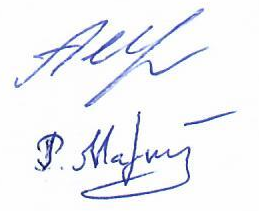 